МУНИЦИПАЛЬНОЕ БЮДЖЕТНОЕ ОБЩЕОБРАЗОВАТЕЛЬНОЕ УЧРЕЖДЕНИЕ «СРЕДНЯЯ ОБЩЕОБРАЗОВАТЕЛЬНАЯ ШКОЛА______________ЧЕРНЯНСКОГО РАЙОНА БЕЛГОРОДСКОЙ ОБЛАСТИ»____________309586, РФ,  Белгородская область, Чернянский район ,с.Волотово,  ул. Центральная, 40,                                                                                   тел/ факс.(47 232)-4-92-23, e-mail: shvolotovo@yandex.ru Приказ«28 » марта  2020 года                                                               № 78   «О внесении изменений в календарные   учебные графики на 2019-2020 учебный год»     В соответствии с  Указом Президента Российской Федерации от 25 марта 2020 года №206, в целях обеспечения соблюдения Федерального закона от 30.03.1999 № 52-ФЗ «О санитарно-эпидемиологическом благополучии населения», постановлений Главного государственного санитарного врача РФ от 24.01.2020 № 2 «О дополнительных мероприятиях по недопущению завоза и распространения новой коронавирусной инфекции, вызванной 2019-nCoV», от 02.03.2020 № 5 «О дополнительных мерах по снижению рисков завоза и распространения новой коронавирусной инфекции (2019-nCoV)», с учетом письма Федеральной службы по надзору в сфере защиты прав потребителей и благополучия человека от 23 января 2020 г. № 02/776-2020-23 «О профилактике коронавирусной инфекции», приказа Минобрнауки России от 29 января 2020 г. № 146 «О мерах по предупреждению распространения коронавирусной инфекции», Письма ФМБА России от 28.02.2020 № 32-024/159 «О дополнительных мерах по профилактике COVID-2019» и др., в целях предупреждения распространения новой коронавирусной инфекции, вызванной COVID-19 (далее — коронавирусная инфекция), приказом управления образования администрации Чернянского района № 307 от 27 марта 2019 года «О приостановлении образовательной деятельности в образовательных организациях района»ПРИКАЗЫВАЮ:Внести в  календарные учебные  графики на 2019-2020 учебный год следующие изменения:В разделе «Каникулы» изменить сроки весенних каникул:Весенние каникулыДата начала -  23.03.2020 годаДата окончания – 05.04.2020 годаПродолжительность -  14 днейВ разделе  «Учебные четверти: начало, окончание» изменить дату начала 4  учебной четверти:           4 –ая четверть: 06 апреля – 25 мая 2020 года.Контроль за исполнением настоящего приказа оставляю за собой.        И.о директора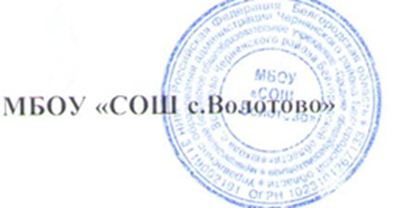 О.В.Свиридова